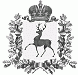 АДМИНИСТРАЦИЯ БОЛЬШЕУСТИНСКОГО СЕЛЬСОВЕТАШАРАНГСКОГО МУНИЦИПАЛЬНОГО  РАЙОНА  НИЖЕГОРОДСКОЙ  ОБЛАСТИП О С Т А Н О В Л Е Н И Еот 24.11.2017 г 										№ 28 Среднесрочный финансовый план Большеустинского сельского поселенияна 2018-2020 годыВ соответствии со ст. 87 Бюджетного Кодекса Российской Федерации и Положения о бюджетном процессе в Большеустинском сельсовете принять среднесрочный финансовый план на 2018-2020 г.г. ( Приложение  № 1)	Глава администрации			О.Н.ЕрмолинаПриложение 1 к постановлению администрации Большеустинского сельсовета Шарангского муниципального района Нижегородской области от 24.11.2017 г. №28Распределение бюджетных ассигнований по главным распорядителям средств бюджета поселения на 2018-2020 годТаблица 1Приложение 1 к постановлению администрации Большеустинского сельсовета Шарангского муниципального района Нижегородской области от 24.11.2017 г. №28Распределение бюджетных ассигнований по главным распорядителям средств бюджета поселения на 2018-2020 годТаблица 1Приложение 1 к постановлению администрации Большеустинского сельсовета Шарангского муниципального района Нижегородской области от 24.11.2017 г. №28Распределение бюджетных ассигнований по главным распорядителям средств бюджета поселения на 2018-2020 годТаблица 1Приложение 1 к постановлению администрации Большеустинского сельсовета Шарангского муниципального района Нижегородской области от 24.11.2017 г. №28Распределение бюджетных ассигнований по главным распорядителям средств бюджета поселения на 2018-2020 годТаблица 1Приложение 1 к постановлению администрации Большеустинского сельсовета Шарангского муниципального района Нижегородской области от 24.11.2017 г. №28Распределение бюджетных ассигнований по главным распорядителям средств бюджета поселения на 2018-2020 годТаблица 1Приложение 1 к постановлению администрации Большеустинского сельсовета Шарангского муниципального района Нижегородской области от 24.11.2017 г. №28Распределение бюджетных ассигнований по главным распорядителям средств бюджета поселения на 2018-2020 годТаблица 1Приложение 1 к постановлению администрации Большеустинского сельсовета Шарангского муниципального района Нижегородской области от 24.11.2017 г. №28Распределение бюджетных ассигнований по главным распорядителям средств бюджета поселения на 2018-2020 годТаблица 1Приложение 1 к постановлению администрации Большеустинского сельсовета Шарангского муниципального района Нижегородской области от 24.11.2017 г. №28Распределение бюджетных ассигнований по главным распорядителям средств бюджета поселения на 2018-2020 годТаблица 1Приложение 1 к постановлению администрации Большеустинского сельсовета Шарангского муниципального района Нижегородской области от 24.11.2017 г. №28Распределение бюджетных ассигнований по главным распорядителям средств бюджета поселения на 2018-2020 годТаблица 1Приложение 1 к постановлению администрации Большеустинского сельсовета Шарангского муниципального района Нижегородской области от 24.11.2017 г. №28Распределение бюджетных ассигнований по главным распорядителям средств бюджета поселения на 2018-2020 годТаблица 1(тыс. рублей)(тыс. рублей)(тыс. рублей)(тыс. рублей)НаименованиеКод бюджетной классификацииКод бюджетной классификацииКод бюджетной классификацииКод бюджетной классификацииКод бюджетной классификацииКод бюджетной классификацииПлановый периодПлановый периодПлановый периодПлановый периодПлановый периодПлановый периодНаименованиеВедомствоРазделПодразделЦелевая статья расходовЦелевая статья расходовВид расходов2018201920192019202020201234556788899Администрация Большеустинского сельсовета Шарангского муниципального  района Нижегородской области4874834.84645.84645.84645.84663.84663.8Общегосударственные вопросы010000 0 00 0000000 0 00 000000001497.71517.81517.81517.81507.81507.8Функционирование Правительства Российской Федера-ции, высших испол-нительных органов государственной власти субъектов Российской Федерации, местных администраций010400 0 00 0000000 0 00 000000001250.61261.11261.11261.11251.11251.1Муниципальная программа «Экология Шарангского муниципального района на 2018-2020 годы»010417 0 00 0000017 0 00 000000001.61.01.01.01.01.0Охрана окружающей среды от загрязнения отходами010417 3 00 0000017 3 00 000000001,61.01.01.01.01.0Услуги по расчету платы за негативное воздействие на окружающую среду010417 3 09 0000017 3 09 000000001.61.01.01.01.01.0Расходы на обеспечение функций органов местного самоуправления010417 3 09 2040117 3 09 204010001,61.01.01.01.01.0Закупка товаров, работ и услуг для обеспечения государственных (муниципальных) нужд010417 3 09 2040117 3 09 204012001,61.01.01.01.01.0Непрограммные расходы010488 0 00 0000088 0 00 000000001249.01260.11260.11260.11250.11250.1Непрограммное направление деятельности010488 8 00 0000088 8 00 000000001249.01260.11260.11260.11250.11250.1Содержание аппарата управления010488 8 01 0000088 8 01 000000001249.01260.11260.11260.11250.11250.1Расходы на обеспечение функций органов местного самоуправления010488 8 01 2040188 8 01 20401000662.3649.9649.9649.9639.9639.9Расходы на выплаты персоналу в целях обеспечения выполнения функций государственными (муниципальными) органами, казенными учреждениями, органами управления государственными внебюджетными фондами010488 8 01 2040188 8 01 20401100490.3509.9509.9509.9509.9509.9Закупка товаров, работ и услуг для обеспечения государственных (муниципальных) нужд010488 8 01 2040188 8 01 20401200171.5139.5139.5139.5129.5129.5Иные бюджетные ассигнования010488 8 01 2040188 8 01 204018000,50.50.50.50.50.5Глава местной администрации (исполнительно-распорядительного органа муниципального образования)010488 8 01 2080088 8 01 20800000586.7610.2610.2610.2610.2610.2Расходы на выплаты персоналу в целях обеспечения выполнения функций государственными (муниципальными) органами, казенными учреждениями, органами управления государственными внебюджетными фондами010488 8 01 2080088 8 01 20800100586.7610.2610.2610.2610.2610.2Резервные фонды011100 0 00 0000000 0 00 000000003,03.03.03.03.03.0Непрограммные расходы011188 0 00 0000088 0 00 000000003,03.03.03.03.03.0Непрограммное направление деятельности011188 8 00 0000088 8 00 000000003,03.03.03.03.03.0Содержание аппарата управления011188 8 01 0000088 8 01 000000003,03.03.03.03.03.0Резервные фонды местных администраций011188 8 01 0700588 8 01 070050003,03.03.03.03.03.0Иные бюджетные ассигнования011188 8 01 0700588 8 01 070058003,03.03.03.03.03.0Другие общегосударственные вопросы011300 0 00 0000000 0 00 00000000244.1253.7253.7253.7253.7253.7Непрограммные расходы011388 0 00 0000088 0 00 00000000244.1253.7253.7253.7253.7253.7Непрограммное направление деятельности011388 8 00 0000088 8 00 00000000241.1250.7250.7250.7253.7253.7Содержание аппарата управления011388 8 01 0000088 8 01 00000000241.1250.7250.7250.7250.7250.7Учреждения по обеспечению хозяйственного обслуживания011388 8 01 9399088 8 01 93990000241.1250.7250.7250.7250.7250.7Расходы на выплаты персоналу в целях обеспечения выполнения функций государственными (муниципальными) органами, казенными учреждениями, органами управления государственными внебюджетными фондами011388 8 01 9399088 8 01 93990100241.1250.7250.7250.7250.7250.7Прочие непрограммные расходы011388 8 06 0000088 8 06 000000003,03.03.03.03.03.0Прочие выплаты по обязательствам муниципального образования011388 8 06 9203588 8 06 920350003,03.03.03.03.03.0Иные бюджетные ассигнования011388 8 06 9203588 8 06 920358003,03.03.03.03.03.0Национальная оборона020000 0 00 0000000 0 00 0000000061.061.761.761.763.963.9Мобилизационная и вневойсковая подготовка020300 0 00 0000000 0 00 0000000061.061.761.761.763.963.9Муниципальная программа «Управление муниципальными финансами Шарангского муниципального района»020314 0 00 0000014 0 00 0000000061.061.761.761.763.963.9Подпрограмма «Создание условий для эффективного выполнения собственных и передаваемых полномочий органами местного самоуправления поселений Шарангского муниципального района»020314 2 00 0000014 2 00 0000000061.061.761.761.763.963.9Расходы за счет субвенции на осуществление государственных полномочий Российской Федерации по первичному воинскому учету на территориях, где отсутствуют военные комиссариаты020314 2 20 5118014 2 20 5118000061.061.761.761.763.963.9Расходы на выплаты персоналу в целях обеспечения выполнения функций государственными (муниципальными) органами, казенными учреждениями, органами управления государственными внебюджетными фондами020314 2 20 5118014 2 20 5118010039,441.041.041.041.041.0Закупка товаров, работ и услуг для обеспечения государственных (муниципальных) нужд020314 2 20 5118014 2 20 5118020021.620.720.720.722.922.9Национальная безопасность и правоохранительная деятельность030000 0 00 0000000 0 00 00000000917.5926.1926.1926.1915.1915.1Защита населения и территории от чрезвычайных ситуаций природного и техногенного характера, гражданская оборона030900 0 00 0000000 0 00 000000009,06.06.06.05.05.0Муниципальная программа "Пожарная безопасность объектов и населенных пунктов Шарангского муниципального района на 2018 – 2020 годы"030908 0 00 0000008 0 00 000000009,06.06.06.05.05.0Мероприятия по пожарной безопасности объектов и населенных пунктов Шарангского муниципального района030908 0 03 0300008 0 03 030000009,06.06.06.05.05.0Закупка товаров, работ и услуг для обеспечения государственных (муниципальных) нужд030908 0 03 0300008 0 03 030002009,06.06.06.05.05.0Обеспечение пожарной безопасности031000 0 00 0000000 0 00 00000000908.5920.1920.1920.1910.1910.1Муниципальная программа "Пожарная безопасность объектов и населенных пунктов Шарангского муниципального района на 2018 – 2020 годы"031008 0 00 0000008 0 00 00000000908.5920.1920.1920.1910.1910.1Мероприятия по пожарной безопасности объектов и населенных пунктов Шарангского муниципального района031008 0 03 0300008 0 03 03000000908.5920.1920.1920.1910.1910.1Расходы на выплаты персоналу в целях обеспечения выполнения функций государственными (муниципальными) органами, казенными учреждениями, органами управления государственными внебюджетными фондами031008 0 03 0300008 0 03 03000100839.8873.4873.4873.4873.4873.4Закупка товаров, работ и услуг для обеспечения государственных (муниципальных) нужд031008 0 03 0300008 0 03 0300020068.346.346.346.336.336.3Иные бюджетные ассигнования031008 0 03 0300008 0 03 030008000,40.40.40.40.40.4Национальная экономика040000 0 00 0000000 0 00 00000000466.0515.0515.0515.0536.7536.7Общеэкономические вопросы040100 0 00 0000000 0 00 0000000010,07.07.07.05.05.0Муниципальная  программа «Организация общественных оплачиваемых работ и временного трудоустройства на территории Шарангского муниципального района на 2018-2020 годы»040103 0 00 0000003 0 00 0000000010,07.07.07.05.05.0Мероприятия по организации общественных оплачиваемых работ и временного трудоустройства несовершеннолетних граждан040103 0 02 0000003 0 02 0000000010,07.07.07.05.05.0Мероприятия по организации общественных оплачиваемых работ и временного трудоустройства несовершеннолетних граждан040103 0 02 1004003 0 02 1004000010,07.07.07.05.05.0Закупка товаров, работ и услуг для обеспечения государственных (муниципальных) нужд040103 0 02 1004003 0 02 1004020010,07.07.07.05.05.0Дорожное хозяйство (дорожные фонды)040900 0 00 0000000 0 00 00000000456.0508.0508.0508.0531.7531.7Непрограммные расходы040988 0 00 0000088 0 00 00000000456.0508.0508.0508.0531.7531.7Непрограммное направление деятельности040988 8 00 0000088 8 00 00000000456.0508.0508.0508.0531.7531.7Прочие непрограммные расходы040988 8 06 0000088 8 06 00000000456.0508.0508.0508.0531.7531.7Содержание автомобильных дорог общего пользования040988 8 06 0315288 8 06 03152000456.0508.0508.0508.0531.7531.7Закупка товаров, работ и услуг для обеспечения государственных (муниципальных) нужд040988 8 06 0315288 8 06 03152200456.0508.0508.0508.0531.7531.7Жилищно-коммунальное хозяйство050000 0 00 0000000 0 00 00000000421,1242.1242.1242.1219.5219.5Жилищное хозяйство050100 0 00 0000000 0 00 0000000046,846.846.846.846.846.8Непрограммные расходы050188 0 00 0000088 0 00 0000000046,846.846.846.846.846.8Непрограммное направление деятельности050188 8 00 0000088 8 00 0000000046,846.846.846.846.846.8Прочие непрограммные расходы050188 8 06 0000088 8 06 0000000046,846.846.846.846.846.8Мероприятия в области жилищного хозяйства050188 8 06 0350388 8 06 0350300046,846.846.846.846.846.8Закупка товаров, работ и услуг для обеспечения государственных (муниципальных) нужд050188 8 06 0350388 8 06 0350320046,846.846.846.846.846.8Благоустройство050300 0 00 0000000 0 00 00000000374.3195.3195.3195.3172.7172.7Муниципальная программа «Экология Шарангского муниципального района на 2018-2020 годы»050317 0 00 0000017 0 00 0000000010,07.37.37.35.05.0Охрана окружающей среды от загрязнение отходами050317 3 00 0000017 3 00 0000000010,07.37.37.35.05.0Содержание свалки ТБО050317 3 03 0000017 3 03 0000000010,07.37.37.35.05.0Мероприятия в области охраны окружающей среды(кроме органов местного самоуправления)050317 3 03 0707017 3 03 0707000010,07.37.37.35.05.0Закупка товаров, работ и услуг для обеспечения государственных (муниципальных) нужд050317 3 03 0707017 3 03 0707020010,07.37.37.35.05.0Непрограммные расходы050388 0 00 0000088 0 00 00000000364.3188.0188.0188.0167.7167.7Непрограммное направление деятельности050388 8 00 0000088 8 00 00000000364.3188.0188.0188.0167.7167.7Прочие непрограммные расходы050388 8 06 0000088 8 06 00000000364.3188.0188.0188.0167.7167.7Уличное освещение за счет средств местного бюджета050388 8 06 6010288 8 06 60102000323.8175.5175.5175.5156.2156.2Закупка товаров, работ и услуг для обеспечения государственных (муниципальных) нужд050388 8 06 6010288 8 06 60102200323.8175.5175.5175.5156.2156.2Прочие мероприятия по благоустройству городских округов и поселений за счет средств местного бюджета050388 8 06 6050388 8 06 6050300040.512.512.512.511.511.5Закупка товаров, работ и услуг для обеспечения государственных (муниципальных) нужд050388 8 06 6050388 8 06 6050320040.512.512.512.511.511.5Культура, кинематография080000 0 00 0000000 0 00 000000001465.51379.71379.71379.71417.41417.4Культура080100 0 00 0000000 0 00 000000001465.51379.71379.71379.71417.41417.4Непрограммные расходы080188 0 00 0000088 0 00 000000001465.51379.71379.71379.71417.41417.4Непрограммное направление деятельности080188 8 00 0000088 8 00 000000001465.51379.71379.71379.71417.41417.4Межбюджетные трансферты бюджетам муниципальных районов (городских округов), передаваемые в рамках непрограммных расходов080188 8 03 0000088 8 03 000000001465,51379.71379.71379.71417,41417,4Межбюджетные трансферты из бюджетов поселений бюджету муниципального района и из бюджета муниципального района бюджетам поселений в соответствии с заключенными соглашениями080188 8 03 0210688 8 03 021060001465.51379.71379.71379.71417.41417.4Иные межбюджетные трансферты080188 8 03 0210688 8 03 021065001465.51379.71379.71379.71417.41417.4Социальная политика100000 0 00 0000000 0 00 000000006,03.43.43.43.43.4Другие вопросы в области социальной политики100600 0 00 0000000 0 00 000000006,03.43.43.43.43.4Непрограммные расходы100688 0 00 0000088 0 00 000000006,03.43.43.43.43.4Непрограммное направление деятельности100688 8 00 0000088 8 00 000000006,03.43.43.43.43.4Прочие непрограммные расходы100688 8 06 0000088 8 06 000000006,03.43.43.43.43.4Мероприятия в области социальной политики100688 8 06 1401088 8 06 140100006,03.43.43.43.43.4Иные бюджетные ассигнования100688 8 06 1401088 8 06 140108006,03.43.43.43.43.4 Всего расходов4834.84645,84645,84645,84663,84663,8Таблица 2Таблица 2Таблица 2Таблица 2Таблица 2Таблица 21.Основные параметры состояния бюджетной системы Администрации Большеустинского сельсовета  на 2018-2020 годы1.Основные параметры состояния бюджетной системы Администрации Большеустинского сельсовета  на 2018-2020 годы1.Основные параметры состояния бюджетной системы Администрации Большеустинского сельсовета  на 2018-2020 годы1.Основные параметры состояния бюджетной системы Администрации Большеустинского сельсовета  на 2018-2020 годы1.Основные параметры состояния бюджетной системы Администрации Большеустинского сельсовета  на 2018-2020 годы1.Основные параметры состояния бюджетной системы Администрации Большеустинского сельсовета  на 2018-2020 годы                                                                                                                                                                 (тыс. рублей)                                                                                                                                                                 (тыс. рублей)                                                                                                                                                                 (тыс. рублей)                                                                                                                                                                 (тыс. рублей)                                                                                                                                                                 (тыс. рублей)                                                                                                                                                                 (тыс. рублей)Показатели2016год (отчет)2017 год                    (оценка)2018 годПлановый периодПлановый периодПоказатели2016год (отчет)2017 год                    (оценка)2018 год2019год2020 годПоказатели2016год (отчет)2017 год                    (оценка)2018 год2019год2020 годБюджет Администрации Большеустинского сельсоветаБюджет Администрации Большеустинского сельсоветаБюджет Администрации Большеустинского сельсоветаБюджет Администрации Большеустинского сельсоветаБюджет Администрации Большеустинского сельсоветаБюджет Администрации Большеустинского сельсоветаДоходы  в том числе3930,44012,14834,804645,84663,8Налоговые и неналоговые доходы1090,2881,21007,4966,3970,1Безвозмездные поступления2840,23130,93827,43679,53693,7Расходы, всего3770,84264,64834,84645,84663,8Дефицит (-), профицит (+)-159,6-252,5 Дефицит (-), профицит (+)-159,6-252,5 